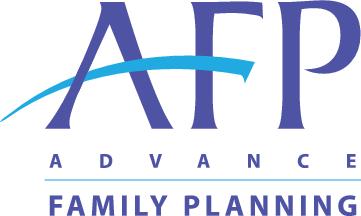 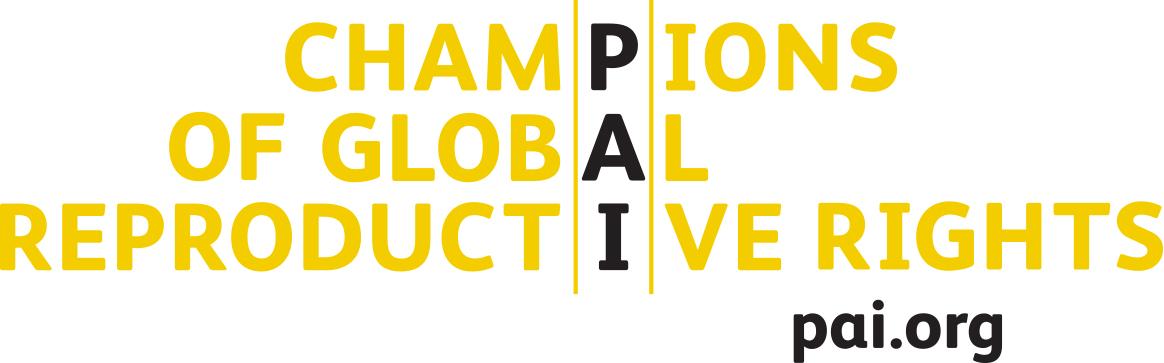 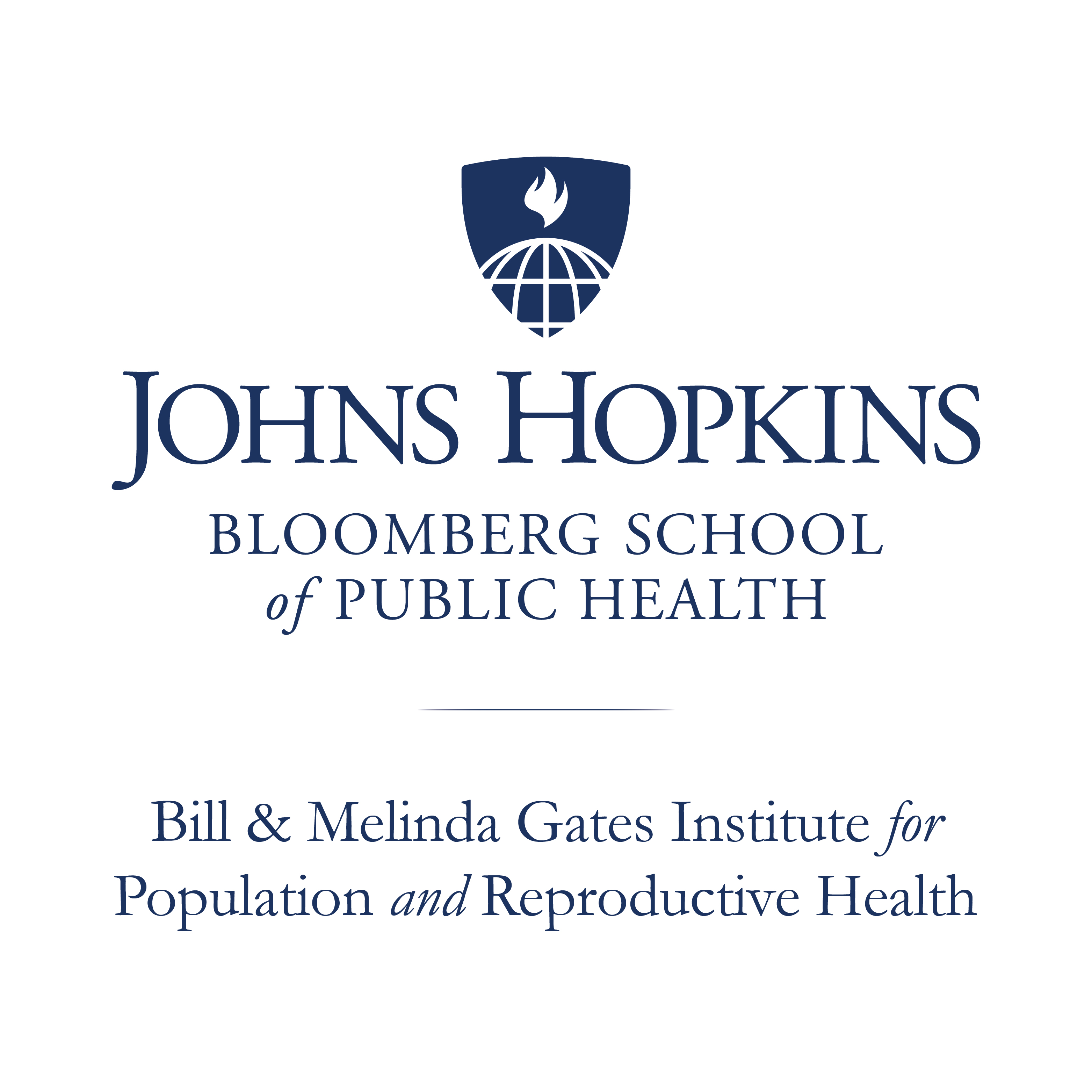 L’Opportunity FundSOUMISSION DE DEMANDE L’Opportunity Fund soutient les perspectives d’initiatives à la fois nouvelles et en pleine évolution en matière de plaidoyer stratégique dans le domaine de la planification familiale dans l'hémisphère sud. Une perspective d’initiative en matière de plaidoyer se définit comme une possibilité claire et immédiate permettant à un responsable gouvernemental, un parlementaire ou à tout autre décisionnaire de prendre une décision politique ou budgétaire qui débouchera sur un résultat tangible vers la concrétisation des engagements dans le cadre du FP2020 et du Partenariat d'Ouagadougou. Veuillez consulter l’AFP (Advance Family Planning) pour obtenir de plus amples informations à propos de ce fonds, ainsi que la stratégie de l’AFP à l'égard du plaidoyer en matière de planification familiale.CRITÈRES D'ADMISSIBILITÉ ET DE FINANCEMENTÊtre enregistré comme organisation non gouvernementale ou à but non lucratif dans le pays où l'on se propose d'organiser le plaidoyer en questionPouvoir démontrer l’existence de succès antérieurs dans le domaine du plaidoyer en matière de planification familiale Être membre actif de réseaux locaux, nationaux ou régionaux travaillant dans les domaines de la planification familiale, de la santé de la reproduction et de la santé maternelleAvoir fait l'objet d'une vérification comptable par un organisme externe accrédité au cours des deux dernières années consécutivesDisposer d'un compte en banque distinct au nom de l'organisation pour la réception de fondsLIGNES DIRECTRICESLa perspective d'initiative en matière de plaidoyer doit être précise, opportune, et faire preuve d'un effort collaboratifLe résultat attendu doit être clairement défini et mesurable L'initiative de plaidoyer se déroulera sur quelques mois ou plusieurs mois, mais ne devra pas dépasser un an  Le montant maximal attribué à une ONG est de USD $100,000; la subvention moyenne est USD $50,000Les fonds doivent appuyer les coûts directs du plaidoyer : temps consacré par le personnel, réunions et séances d'information avec les responsables de l'élaboration des politiques, préparation des documents, dépenses en matière de communications, visites sur sites et déplacements au niveau localCE QUE L'ON ATTEND DES BÉNÉFICIAIRES DU FONDSConsigner les processus et l'état d'avancement du plaidoyer – réalisations, contretemps, principaux messages, changements dans la stratégie, résultats inattendus, et nouveaux alliésDisséminer les bonnes pratiques et les enseignements tirés afin d'enrichir les stratégies en matière de plaidoyerContribuer à repérer géographiquement les partisans de la planification familiale aux niveaux national et sous-nationalUtiliser des outils de plaidoyer de l’AFP SMARTCommuniquer régulièrement par courriel et par Skype avec les gestionnaires du fonds chez PAIUne question à propos du fonds ou du processus de soumission de la demande?Envoyez un message par courriel à l’adresse OpportunityFund@pai.orgSection 1 :	informations sur l'organisation (maximum 2 pages) Section 2 :	perspectives d'initiatives en matière de plaidoyer (maximum 2 pages)                                                                        Soumettre la demande remplie à OpportunityFund@pai.orgNom et adresse de l'organisationPrincipale personne de contact Indiquer le nom du membre du personnel avec lequel les gestionnaires du fonds pour les initiatives spéciales communiqueront(il est possible que l'on demande le CV de la personne en question).Nom:Poste:Adresse de courriel:Téléphone portable:Téléphone au bureau:Skype:Statut juridique de l'organisation (certificat d'enregistrement)Budget annuel de l'organisation, en USD  (il se pourrait que l'on demande au candidat de fournir les  plus récents états financiers ayant fait l’objet d’une vérification comptable)Les trois principaux bailleurs de fonds, 2015:Les trois principaux bailleurs de fonds, 2016:Énoncé de missionCoalitions et réseaux auxquels participe votre organisation (indiquer les éventuels postes de direction)Principales réalisations en matière de plaidoyer pour la planification familiale (indiquez-en trois au maximum) et les priorités actuelles  de votre organisation en matière de plaidoyer Objectif défini en matière de plaidoyerL'objectif doit être précis, mesurable, réalisable, réaliste et défini dans le temps. Il doit être réalisable dans un délai court, idéalement en quelques mois.Résultat attenduQu'est-ce qui changera à la suite du plaidoyer proposé ? Dans quelle mesure fera-t-il progresser les engagements du FP2020 et/ou d’Ouagadougou ?Décrire le contexte localPourquoi ce plaidoyer est-il important en ce moment, et comment cadre-t-il avec la stratégie globale en matière de plaidoyer pour la planification familiale ? (Fournir des preuves, une justification ou des hypothèses à votre objectif de plaidoyer.) Indiquer le nom du ou des décisionnairesQui cherchez-vous à influencer et pourquoi ?  (Le décisionnaire est une personne ayant le pouvoir de concrétiser l’objectif.) Indiquer les principales activités en matière de plaidoyerCalendrierNombre de mois ainsi qu’un bref calendrier des activités. Indiquer le nom des partenaires au plaidoyerAvec qui allez-vous collaborer pour atteindre l’objectif en question ? Montant total demandé (USD)(Veuillez compléter le modèle de budget) 